 		                 HO HO HIGH SCHOOL HOLIDAY CLASSIC, 12.28-31, 2019         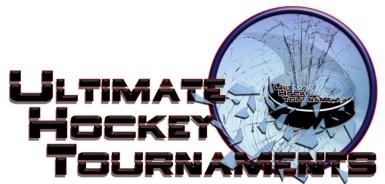       POOL B 		     Tournament Format       Four teams, with each team playing three preliminary round games. At the conclusion of the preliminary round,                                First plays team goes to the semi- finals and the other three teams play in consolation games. Winner of the semi- final games goes to the Ho Ho Championship game at 3:20pm on Tuesday 12.31Standings		Game Results	TeamPoints Gm1Points Gm2Points Gm3Total PointsTiebreakers  Providence Catholic2103  Chaminade Prep, Mo.1203  Notre Dame Prep.0101  Glenbard HS1225Sat    5:40    5:40    5:40Pm5/3rd Arena- Mission Rink5/3rd Arena- Mission Rink5/3rd Arena- Mission RinkNotre DameNotre Dame00vs.vs.vs.ProvidenceProvidence3Sun    9:40    9:40    9:40Am5/3rd Arena- Mission Rink5/3rd Arena- Mission Rink5/3rd Arena- Mission RinkProvidenceProvidence44vs.vs.vs.GlenbardGlenbard4Sun 11:30 11:30 11:30Am5/3rd Arena- Mission Rink5/3rd Arena- Mission Rink5/3rd Arena- Mission RinkChaminadeChaminade11vs.vs.vs.Notre DameNotre Dame1Mon  11:10  11:10  11:10Am5/3rd Arena- Mission Rink5/3rd Arena- Mission Rink5/3rd Arena- Mission RinkProvidenceProvidence00vs.vs.vs.ChaminadeChaminade1Mon11:0011:0011:00Am5/3rd Arena- Hyundai Rink5/3rd Arena- Hyundai Rink5/3rd Arena- Hyundai RinkGlenbardGlenbard66vs.vs.vs.Notre DameNotre Dame0Mon  6:30  6:30  6:30Pm5/3rd Arena- Mission Rink5/3rd Arena- Mission Rink5/3rd Arena- Mission RinkChaminadeChaminade00vs.vs.vs.GlenbardGlenbard1      HOME       HOME     AWAY     AWAY Tues9:509:509:50Am5/3rd Arena- Hyundai Rink5/3rd Arena- Hyundai Rink5/3rd Arena- Hyundai Rink1st Pool A-1st Pool A-Glenbrook       3Glenbrook       31st Pool B-1st Pool B-Glenbard      1               Semi FinalCONSOLATION GAMES:TuesdayTuesday  4:40  4:40Pm5/3rd Arena- Mission Rink5/3rd Arena- Mission Rink   2nd Pool A-   2nd Pool A-Cherry Creek    1Cherry Creek    1  2nd Pool B-      2nd Pool B-          Chaminade     0                                       Chaminade     0                                 TuesdayTuesday11:4011:40Am5/3rd Arena- Hyundai Rink5/3rd Arena- Hyundai Rink   3rd Pool A-   3rd Pool A-Wheaton West  3Wheaton West  3  3rd Pool B-    3rd Pool B-        Providence      6      Providence      6TuesdayTuesday  8:00  8:00Am5/3rd Arena- Hyundai Rink5/3rd Arena- Hyundai Rink   4th Pool A-    4th Pool A- Marist                2Marist                2  4th Pool B-   4th Pool B-         Notre Dame    2     TIE        Notre Dame    2     TIE